Жизнь в постоянно изменяющихся условиях требует от специалиста умения решать регулярно возникающие новые, нестандартные проблемы. Признаком сегодняшнего времени является повышенная профессиональная педагогическая мобильность. Новые задачи и направления развития образования определяют и особые требования к личности и профессиональной компетентности педагогов. Повышение профессиональной компетенции педагогов основано на активизации их познавательной деятельности. Это способствует проявлению у них самостоятельности, подталкивает к творческому поиску, развивает способности анализировать, принимать решения в различных проблемных ситуациях. Все новообразования впоследствии применяются в работе с детьми. И, безусловно, современная педагогика отдает первенство в обучении активным методам.1 Начало образовательного процессаЭтапы:1 Инициация (приветствие, знакомство 2 Вхождение, погружение в темуМетод«Помнишь мое имя?», «Встреча», «Приветствие», «Поздороваемся локтями….», «Привет, друзья», «Создай свой круг» и др.2. Активные методы, выяснение целей, ожиданий, опасений«Да-Нетка», «Любит-Не любит», «Удивляй», 3. Активные метод – интерактивная лекция4. Активный метод работы над темой «Светофор», «Пазлы», «Мозговой штурм», «Составь слово», «Ассоциативный ряд»,  «Угадай»5. Активный метод – Закрепление, повторение «Аукцион», «Ромашка Блума», «Лови ошибку», «Видимо-невидимо», «Лото»6. Завершение образовательного мероприятия «Клубок пожеланий», «Комплимент»,  «Телеграмма».Дети познают, играя, и творят от души!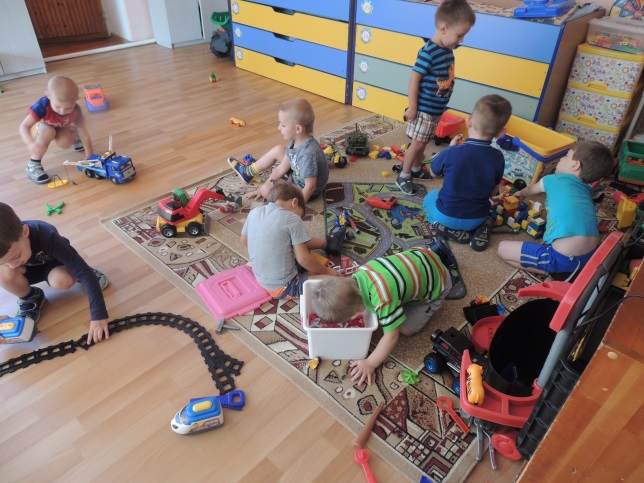 Каждый метод активным делает тот, кто его применяет!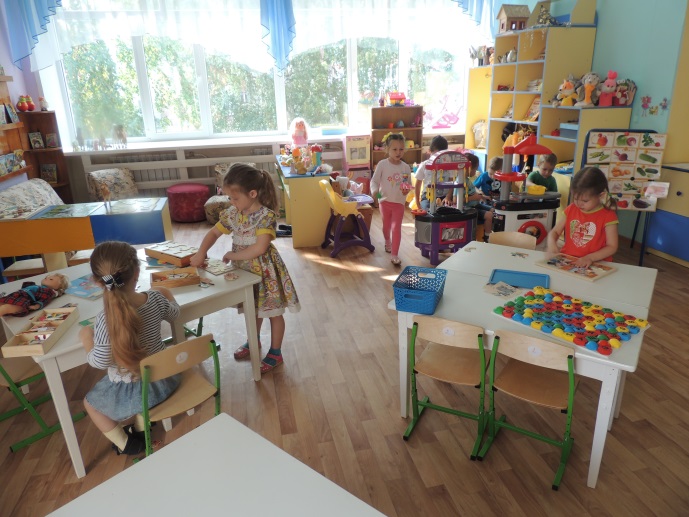 Муниципальное автономное дошкольное образовательное учреждение, Центр развития ребенка – детский сад №63, г.ТомскаМетодическая памятка для педагогов, студентов, специалистов ДОУ и родителейТЕХНОЛОГИИ АМОв работе с детьмидошкольного возрастаСоставитель: Воспитатель МАДОУ № 63Шкуратова Светлана Владимировна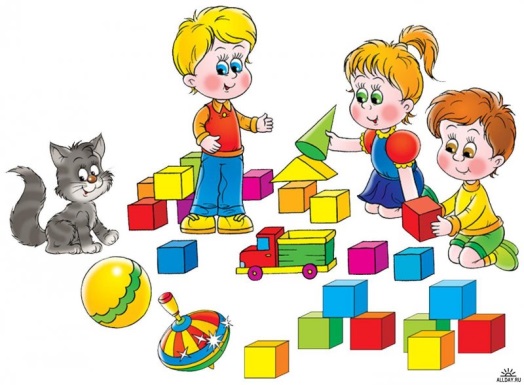 АКТИВНЫЕ МЕТОДЫ ОБУЧЕНИЯ –методы, стимулирующие познавательнуюдеятельность ребенкаУ активных методов обучения имеются свои отличительные особенности это: групповая форма организации работы участников образовательного процесса; использование деятельностного подхода к обучению; практическая направленность деятельности участников образовательного процесса; игровой и творческий характер обучения; интерактивность образовательного процесса; включение в работу разнообразных коммуникаций, диалога и полилога; использование знаний и опыта обучающихся; задействование в процессе обучения всех органов чувств; рефлексия процесса обучения его участниками.  Как известно  к   активным   методам   обучения  относятся: проблемные ситуации: обучение через деятельность; групповая и парная работа;модерация;деловые игры; драматизация и театрализация;творческая игра «Диалог»; «Ледокол», «Аукцион»«Мозговой штурм»;«Круглый стол»;Дискуссия;  метод  проектов; методы удивления, любования, уверенности, успеха; метод диалога; метод  эвристических вопросов;игровое проектирование; имитационный тренинг;организационно-деловые игры (ОДИ); организационно-мыслительные игры (ОМИ) и другие. Практически все методы, перечисленные выше, можно использовать в работе с дошкольниками!Игра «Помнишь моё имя?»Цель: познакомить детей, устранить скованность в общении.Метод: игра «Ледокол»Возраст участников: 4 – 6 летВо время игры:Педагог в начале игры раздает каждому из участников жетон – картинку с животными и называет имя. Например, «Сережа – Медвежонок» , «Катя – Котенок», «Вика - Виктория»Ведущий обходит всех участников с коробкой, куда каждый кладет свой жетон, громко называя свое имя и животного с картинки. Жетоны перемешиваются, и ведущий вновь обходит аудиторию. Теперь каждый из участников должен вспомнить, кому принадлежит тот жетон, который он достает из коробки. Игра «Кто назовет больше слов на букву…Цель: расширить словарный запас словМетод: игра «Аукцион»Возраст участников: 5 – 6 летДо начала игры:1) Педагог в начале занятия знакомит детей с буквой, её звучанием, написанием.Во время игры:Педагог задает вопрос: «Какие слова вы знаете на букву….?2) Ребята по очереди называют слова.3) Победитель тот, кто последним назовет слово.Комментарии:1) Для закрепления на следующем занятии для детей заготавливаются картинки с предметами. Дети по очереди берут картинку – произносят название предмета и говорят, начинается ли слово на «нашу» букву.2) Для детей постарше вариант сложнее. Для детей заготавливаются картинки с предметами. Дети по очереди берут картинку – произносят название предмета и говорят, где в данном слове находится «наша» буква – в начале, в середине или в конце слова.